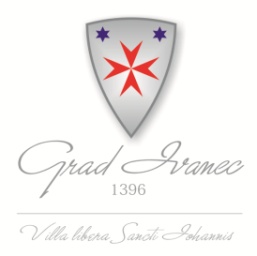 PRIJEDLOGUREĐENJA DJEČJEG IGRALIŠTA U KUMIČIĆEVOJ ULICI U IVANCUOBRAZAC ZA KOMENTIRANJE PRIJEDLOGAPOZIV JAVNOSTI ZA DOSTAVU MIŠLJENJA, PRIMJEDBI I PRIJEDLOGA OPRIJEDLOGU UREĐENJA DJEČJEG IGRALIŠTA U KUMIČIĆEVOJ ULICI U IVANCU PUTEM INTERNETSKOG SAVJETOVANJA SA ZAINTERESIRANOM JAVNOŠĆUPOZIV JAVNOSTI ZA DOSTAVU MIŠLJENJA, PRIMJEDBI I PRIJEDLOGA OPRIJEDLOGU UREĐENJA DJEČJEG IGRALIŠTA U KUMIČIĆEVOJ ULICI U IVANCU PUTEM INTERNETSKOG SAVJETOVANJA SA ZAINTERESIRANOM JAVNOŠĆURAZLOZI DONOŠENJA AKTAZakon o komunalnom gospodarstvu („Narodne novine“ br., 26/03 – pročišćeni tekst, 82/04, 110/04, 178/04, 38/09, 79/09, 49/11, 144/12, 147/14), Zakon o gradnji („Narodne novine“ br. 153/13, 20/17)CILJEVI PROVOĐENJA SAVJETOVANJACilj provođenja savjetovanja sa zainteresiranom javnošću je upoznavanje javnosti s prijedlogom uređenja dječjeg igrališta u Kumičićevoj ulici u Ivancu, te dobivanja mišljenja, primjedbi i prijedloga te eventualno prihvaćanje zakonitih i stručno utemeljenih mišljenja, primjedbi i prijedloga.ROK ZA PODNOŠENJE MIŠLJENJA, PRIMJEDBI I PRIJEDLOGAOd 5. svibnja do 12. lipnja 2017. godineADRESA I NAČIN PODNOŠENJA MIŠLJENJA, PRIMJEDBI I PRIJEDLOGAPisane primjedbe na prijedlog projektnog rješenja uređenja dječjeg igrališta, dostavljaju se na zadanom obrascu (u prilogu) i to elektroničkom poštom na e-mail: stjepan.vincek@ivanec.hr Sukladno odredbama članka 11. Zakona o pravu na pristup informacijama („Narodne novine“ broj 25/13, 15/15.) nakon provedenog savjetovanja sa zainteresiranom javnošću, nositelj izrade akta dužan je o prihvaćenim/neprihvaćenim primjedbama i prijedlozima obavijestiti zainteresiranu javnost putem svoje web stranice na kojoj će objaviti Izvješće o provedenom savjetovanju sa zainteresiranom javnošću.Sukladno odredbama članka 11. Zakona o pravu na pristup informacijama („Narodne novine“ broj 25/13, 15/15.) nakon provedenog savjetovanja sa zainteresiranom javnošću, nositelj izrade akta dužan je o prihvaćenim/neprihvaćenim primjedbama i prijedlozima obavijestiti zainteresiranu javnost putem svoje web stranice na kojoj će objaviti Izvješće o provedenom savjetovanju sa zainteresiranom javnošću.Datum Citirani dio teksta, grafičkog priloga (molimo obavezno, navesti članak, odnosno točku, grafički prilog) Prijedlog izmjene/dopuneObrazloženjeOstale napomene1.2.3.